Decenas y UnidadesNombre: _____________________________________________________   Fecha: _________Ítem 1: Compone los números a partir de sus Decenas y Unidades:3D y 4U                                                                       = _____ + _____ = _____2D y 0U                                                                       = _____ + _____ = _____1D y 8U                                                                       = _____ + _____ = _____0D y 9U                                                                       = _____ + _____ = _____5D y 7U                                                                       = _____ + _____ = _____Ítem 2: Descompone los siguientes números. 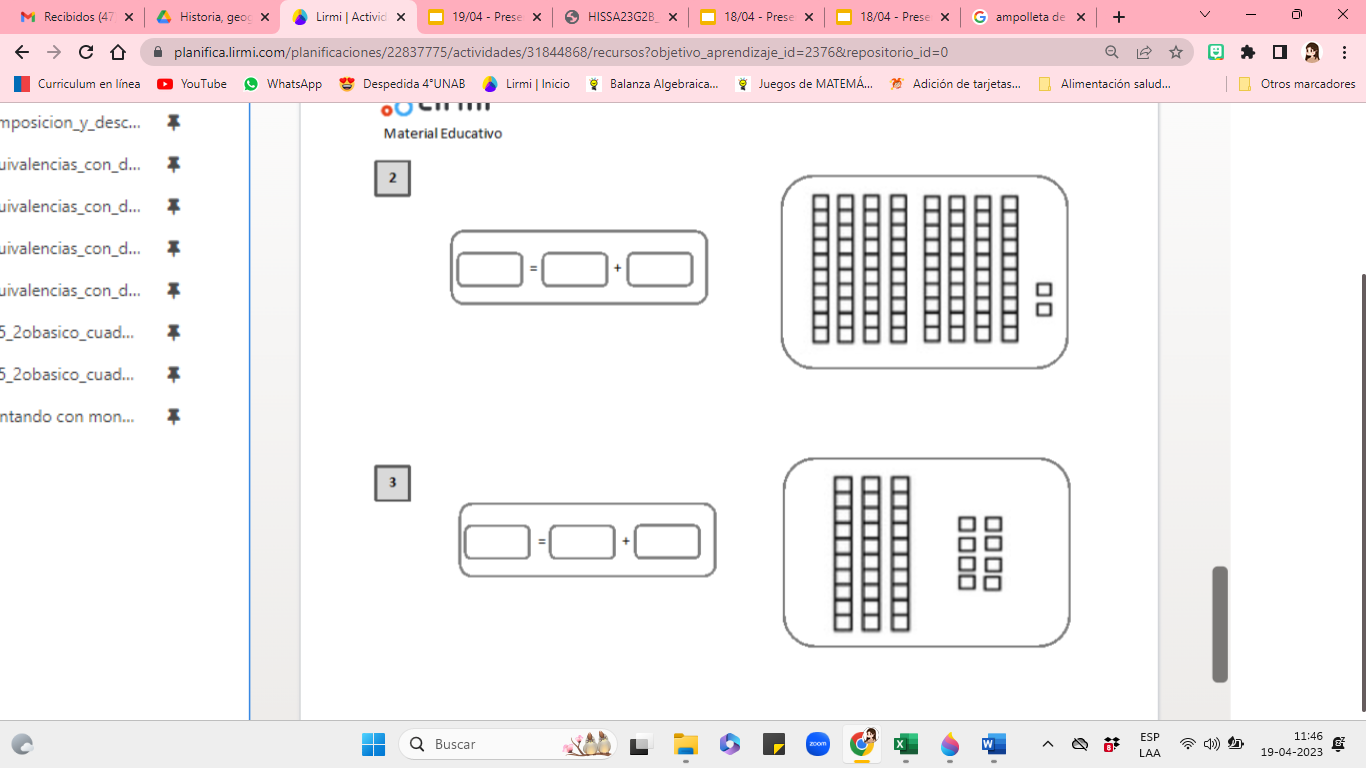 Ítem 3: Escribe el número que representa el dígito en negrita.69 = _____			C.  20 = _____			E.  57 = _____35 = _____			D.  14 = _____			F.  72 = _____Ítem 4: Pinta de color rojo los números mayores que el número del centro de la flor y de color verde los números menores.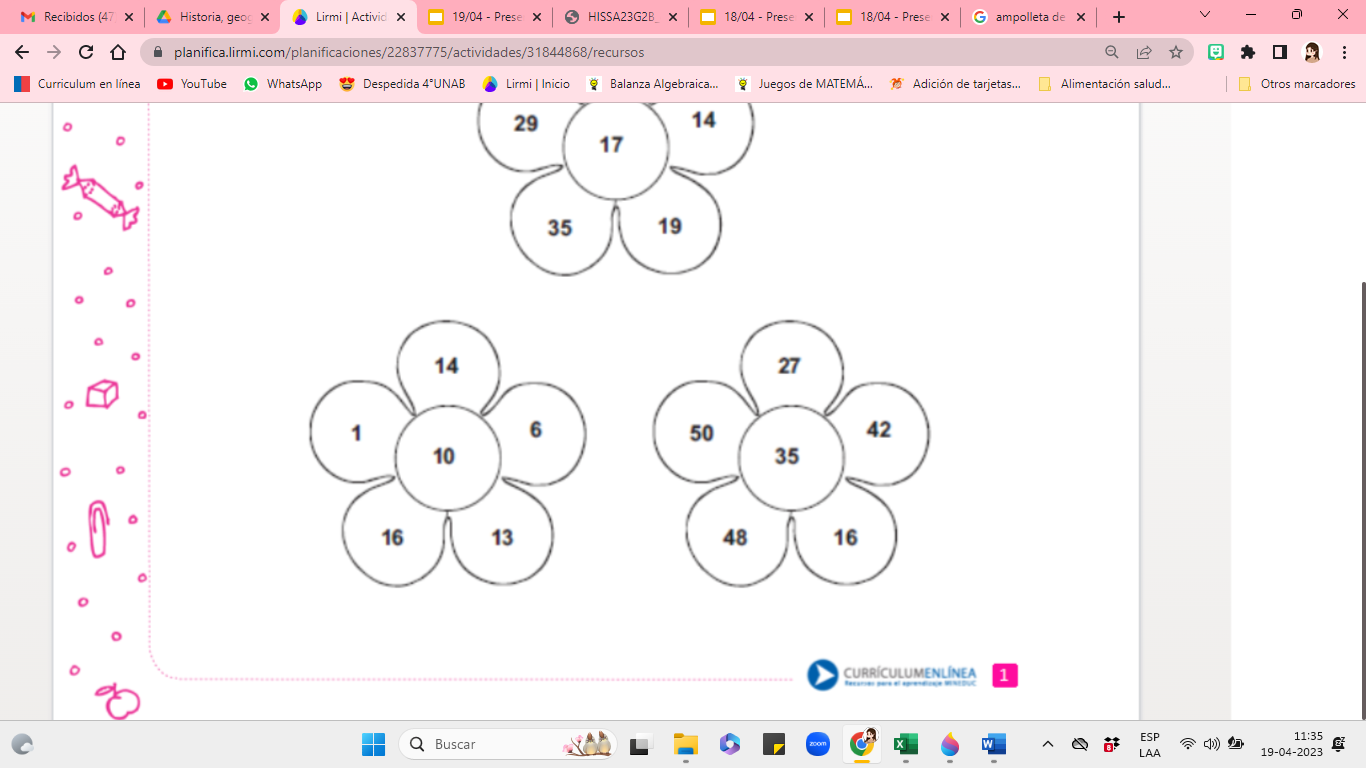 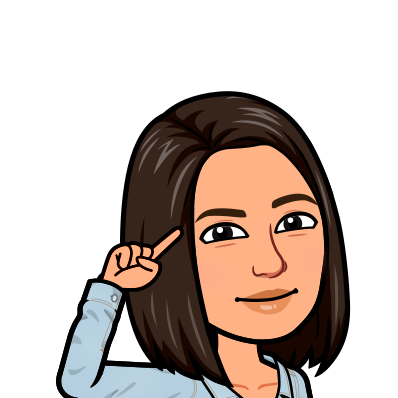 Ítem 5: Escribe el número que corresponde a cada espacio. 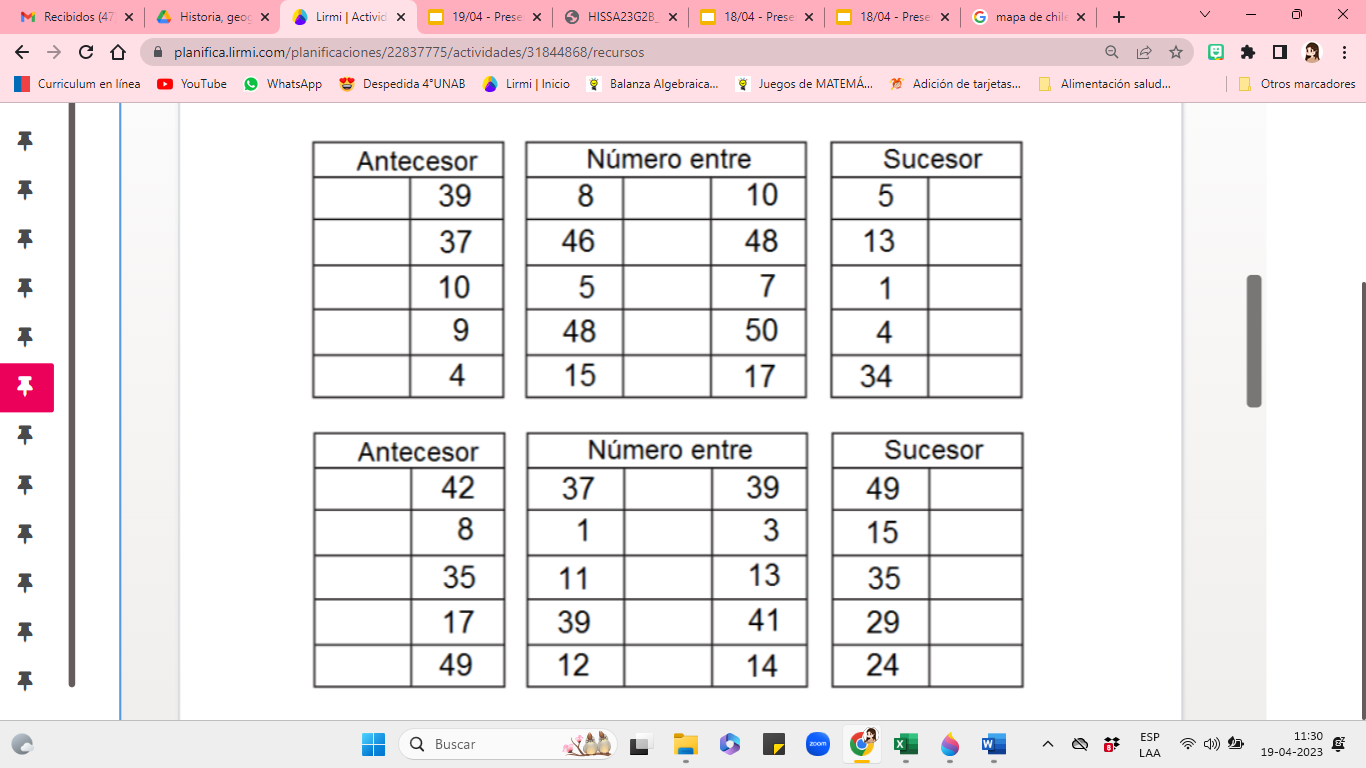 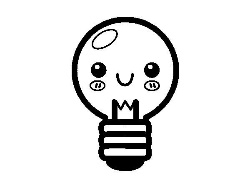 Ítem 6: Utiliza los signos >, < o = según se requiera. 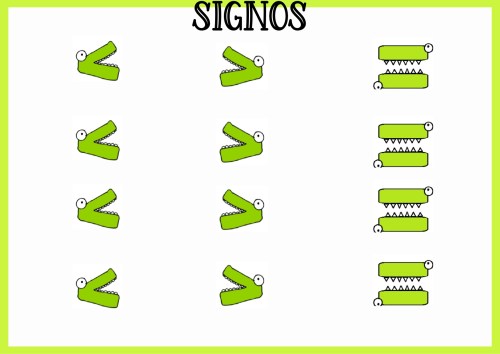 86 _____ 68			E.  51 _____15		I.   _____ < ______29 _____ 45			F.  23 _____ 32		J.  _____ > ______34 ______ 46			F.  45 _____ 78		K. _____ = ______67 _____ 67			H.  19 _____ 10- - - - - - - - - - - - - - - - - - - - - - - - - - - - - - - - - - - - - - - - - - - - - - - - - - - - - - - - - - - - - - - - - - - - - - - - - - Objetivo: Resolver guía de actividades sobre las Decenas y Unidades, trabajando en dúos.Logré terminar la guía.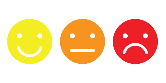 Me resultó fácil.Me siento preparado para la prueba.